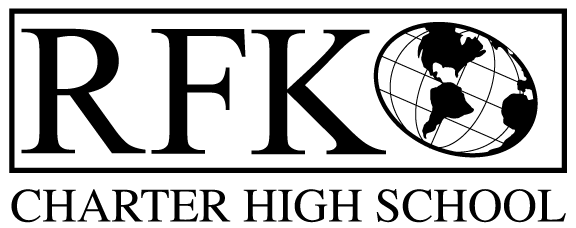 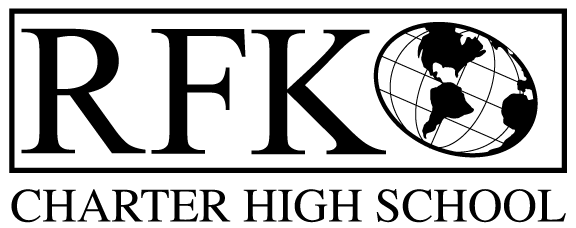 4300 Blake Rd. SWAlbuquerque, NM 87121PHONE: 505-243-1118     FAX: 505-242-7444Mission RFK Charter School prepares, motivates, and supports students to achieve their college and career goalsin partnership with their families and the community.Governance Council Meeting AgendaThursday, December 15, 2016, 5:30 PMNext meeting:  January 19, 2017            4300 Blake Rd. SWAlbuquerque, NM 87121PHONE: 505-243-1118     FAX: 505-242-7444PUBLIC NOTICE OF RFK GOVERNANCE COUNCIL MEETING Robert F. Kennedy Charter School will hold a regular meeting of the Governance CouncilDateThursday, December 15, 2016Time5:30 PMLocationRFK Charter High School4300 Blake Rd. SWAlbuquerque, NMIf you are an individual with a disability who is in need of a reader, amplifier, qualified sign language interpreter or any other form of auxiliary aid or service to attend or participate in the meeting, please contact the administrative offices of RFK High School at least one week prior to the meeting or as soon as possible.  Public documents, including the agenda and minutes, can also be provided in various accessible formats.  RFK High School Administrative offices – 505-243-1118TimeItemPresenterDiscussion/ActionFollow Up5:30-5:35Approval of AgendaVote5:35-5:45Dinner5:45-5:50Approval of November 22, 2016 special meeting minutesVote5:50-5:55Announcements5:55-6:10Public Comment6:10-6:30Finance Committee report for October and November – discussion and approvalCash disbursement approvalBAR(s) approvalIrene SanchezIrene SanchezIrene SanchezVoteVoteVote6:30-6:45Audit ReportJudy BergsDiscussion6:45-6:55Committee structure, current Board Champions structureMargie LockwoodDiscussion6:55-7:15Closed session:Discussion of Executive Director’s evaluation, with final evaluation report Discussion of acquisition of property Discussion of Charter Capital Master Plan ProposalMargie Lockwood & Robert BaadeRobert BaadeRobert BaadeDiscussionDiscussionDiscussion7:15-7:20Charter Capital Master Plan ProposalVoteMeeting with Kizito Wijenji7:20-7:25New Mexico School Boards Association membershipRobert BaadeDiscussion7:25-7:40Executive Director’s report including legislative priorities and agendaRobert BaadeDiscussion7:40Adjournment